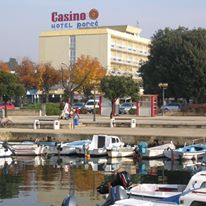 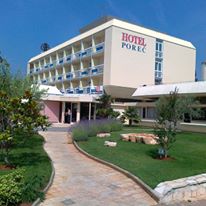 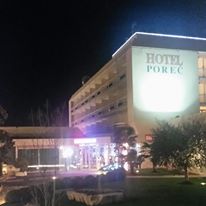 Offer for accommodation in hotel Poreč POREČ FEST for violinist (12.04.-16.04.2018.)Dear guests.We are glad to offer you accommodation B&B in our hotel per person a day for the next price:Standard double room 298 kn (cca 40€)Superior Double room335 kn (cca 45€)Standard Single room	      417 kn (cca 56€)Superior Single room454 kn (cca 61€)Stadndard triple room              298 kn (cca 40€)Supplement for:  - half board (HB) 90,00 kn (cca 12€) per person a day                                - full board (FB164,00 kn (cca 22€) per person a dayResidence tax 6,00 kn cca 0,83€ per person a dayDiscount for the children:  - 0 – 3 years			gratis                                                                                                                 3 - 7			-50%                                      7 - 13			-20%Reservation send to e-mail address info@hotelporec.com or telefon nr.00385 52 451 811.Payment:    - directly on reception of hotel Poreč (cash ili creditcard)         - Proforma invoice on hotels IBANPoreč, 05.11.2017.					Hotel Poreč